Asahi Glass Foundation-Hanoi University of Science and Technology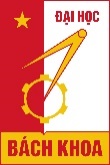 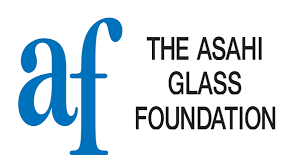 Research Grant 2021Application Deadline:			25th October 2020Research Fields:	Materials Sciences, Life Sciences, Information Sciences, Environment,
Energy and Social ScienceNOTE: This is announcement letter, which should be posted on HUST campus and web page only. Please do not post SNS site (Facebook, Linked in etc). 1. OutlineThe Asahi Glass Foundation has supported overseas research projects at Chulalongkorn
University (CU) in Thailand since 1982, at the Institut Teknologi Bandung (ITB) in Indonesia
since 1988, at King Mongkut’s University of Technology Thonburi (KMUTT) in Thailand since
2012 and at Hanoi University of Science and Technology (HUST) in Vietnam since 2020. The
Foundation hopes to contribute, through its programs for promoting science and technology, to the industrial, economical and social progress of Vietnam.2. Research Fields:The overseas Research Grants provide financial support for outstanding original research projects contributing to the development in science and technology. The major fields of research supported are Materials Sciences, Life Sciences, Information Sciences, Environment, Energy and Social Science3.  Eligibility:Applicants must be researchers at HUST who are personally engaged in graduate-level research projects in faculties or research institutes respectively affiliated with HUST.Priority might be given to candidates with doctoral degrees, who have not had ministerial-level equivalent project or higher, the required output is at least one ISI / Scopus paper.4.  Budget:Applicant should apply proposed budget which will be approximately 400,000- 500,000 Japanese yen per project. Even if applicant is awarded, approved budget might be reduced by the research grant committee of HUST, dependent on total budget.5. ScheduleApplication Start: 1st August 2020Application Deadline: 25th October 2020Selection by the research grant committee of HUST: Middle of Dec 2020Results: End of December 20206. Remarks(1) After completion of the project, the grant recipient will submit a research report to the
Foundation prepared by following a specified format, and the submitted papers will be
published in the Report of Grant-Supported Research, The Asahi Glass Foundation, issued
annually.
(2) In case, results of grant-supported research are to be published in scientific journals by
grant recipients, acknowledgement should be included in the following way.
“This research was (partially) supported by the Asahi Glass Foundation:7. Contact1. Assoc. Prof. Nguyen Ngoc Trung – Deputy Head of Research Management2. Assoc. Prof. Pham Thanh Huyen – School of Chemical Engineering 3. Ms. Mai Chi – External Affairs Office8. Application formPls. fill the 2 following formsCandidate Info: https://bit.ly/2CHQzCOApplication Form: https://bit.ly/32VZ0VA 